О проекте федерального закона № 607448-7 «О внесении изменений в Федеральный закон «Об образовании в Российской Федерации» в части совершенствования практической подготовки обучающихся»Государственное Собрание (Ил Тумэн) Республики Саха (Якутия)                                      п о с т а н о в л я е т:1. Поддержать проект федерального закона № 607448-7 «О внесении изменений в Федеральный закон «Об образовании в Российской Федерации» в части совершенствования практической подготовки обучающихся», внесенный депутатами Государственной Думы Федерального Собрания Российской Федерации В.А.Никоновым, Г.Г.Онищенко, Г.К.Сафаралиевым, Л.Н.Духаниной, Г.А.Балыхиным, Е.А.Митиной, Л.Н.Тутовой, Т.В.Касаевой, В.В.Субботом, З.Я.Рахматуллиной, В.Н.Плотниковым, В.М.Кононовым, С.В.Чижовым, В.П.Водолацким, М.Т.Гаджиевым, А.А.Кавиновым, В.В.Ивановым, А.Г.Кобилевым, И.М.Гусевой, А.Ф.Тихомировым, А.Е.Загребиным, Н.В.Говориным, А.Б.Выборным, А.В.Жарковым.2. Направить настоящее постановление в Комитет Государственной Думы Федерального Собрания Российской Федерации по образованию и науке.3. Настоящее постановление вступает в силу с момента его принятия.Председатель Государственного Собрания   (Ил Тумэн) Республики Саха (Якутия) 					П.ГОГОЛЕВг.Якутск, 30 января 2019 года 	     ГС № 105-VI                        ГОСУДАРСТВЕННОЕ СОБРАНИЕ(ИЛ ТУМЭН)РЕСПУБЛИКИ САХА (ЯКУТИЯ)                          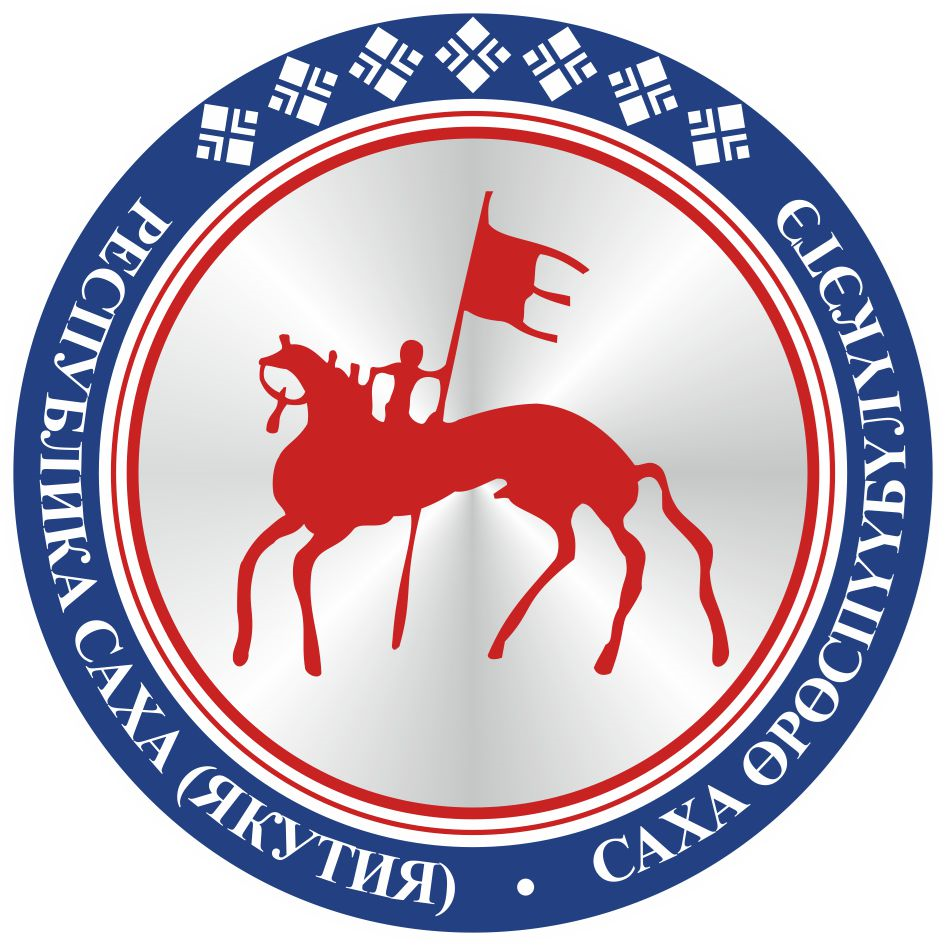                                       САХА  ЈРЈСПҐҐБҐЛҐКЭТИНИЛ ТYMЭНЭ                                                                      П О С Т А Н О В Л Е Н И ЕУ У Р А А Х